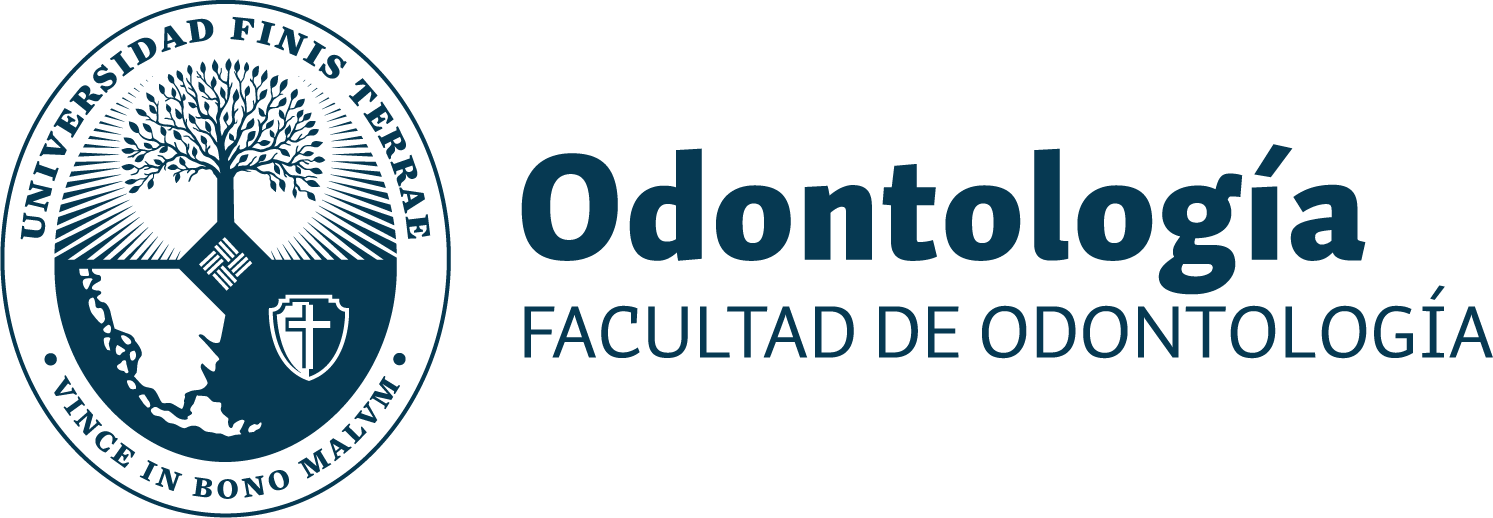 NOMBRE DEL PROGRAMA PROGRAMA DE VINCULACIÓN FORMATIVAVINCULACIÓN CON EL MEDIOINDICE1	PRESENTACIÓN	41.1	Definición del Programa	41.2	Descripción del Programa	41.2.1	Alineamiento	51.2.2	Componentes del programa	52	OBJETIVOS DEL PROGRAMA	63	CONVENIOS	63.1	Convenio 1	63.2	Convenio 2	64	RECURSOS	65	EVALUACIÓN DEL PROGRAMA	65.1	Sistema de evaluación	65.1.1	Impacto Interno	65.1.2	Indicadores	66	ANEXOS	7Administración del documentoRevisionesPRESENTACIÓNDefinición del ProgramaNOMBRE DEL PROGRAMASe recomienda en general dar al programa un nombre significativo, distinto al ejercicio o nombre de la asignatura, actividades, investigación o servicio.FACULTADFacultad en la que se aloja el programa. Se considera también la posibilidad de formular programas inter facultades.CARRERA O UNIDADCarrera o programa formativo en el que se aloja el programa. Se considera también la posibilidad de formular programas inter carreras o unidades.REPRESENTANTE DE VM DE LA UNIDADNombre del Coordinador de Vinculación con el Medio de la Facultad o Unidad.COORDINADOR DEL PROGRAMA Nombre del coordinador o responsable del programa específico de Vinculación con el medio.AÑO DE INICIOAño que define el inicio del programa Descripción del ProgramaSe recomienda efectuar una descripción general y sintética del proyecto o programa considerando el objetivo que persigue (Uno o los dos definidos en el punto correspondiente) y la estructura y actividades que lo componen para dar cobertura al 100% de cada cohorte. (Ver rubrica correspondiente para orientar una propuesta sólida)A demás, la descripción debe:Permitir mantener a la vista la naturaleza del programa y compartir al interior de la unidad, una explicación y descripción pertinente y adecuada.Servir de descripción para la difusión general del programa.AlineamientoSe recomienda desarrollar una descripción explícita de la relación entre la naturaleza del programa y la naturaleza de la disciplina o profesión. La descripción debe evidenciar la pertinencia de las acciones en el contexto de cada disciplina y/o profesión.Complementariamente debe explicitar un alineamiento con los propósitos y el perfil de egreso de la carrera cuando corresponda.Se propone la siguiente operación:a- Extraer una frase clave de la misión de la Facultadb- Extraer una frase clave de la misión de la Escuela si correspondec- Seleccionar un propósito y/o objetivo educativo relacionadod- Extraer una frase clave del perfil de egresoe- Seleccionar una competencia asociada al perfil de egreso.Describir un alineamiento lógico entre el programa y el desarrollo académico de la Unidad.Componentes del programaEstablecer y definir los componentes del programa; esto es, identificar las actividades e instancias que lo componen, considerando que un programa que tiene por objetivo alguno de los que se indican en el punto 2, requiere de diversos tipos de iniciativas (Ver rubrica respectiva que servirá de orientación para la formulación de estos programas)Completar tabla equivalente (Se ofrece un ejemplo de referencia)OBJETIVOS DEL PROGRAMA(Considerar uno o ambos simultáneamente según corresponda)Promover el conocimiento mutuo entre estudiantes y fuentes laborales.Promover la participación de estudiantes, académicos y expertos externos en debates de ideas de la disciplina y la profesión.	CONVENIOSConvenio 1Convenio 2RECURSOSDefinir y explicitar los recursos internos que permiten financiar el programa.EVALUACIÓN DEL PROGRAMASistema de evaluaciónDescribir el sistema de monitoreo y evaluación del programa.Impacto InternoEl impacto interno esperado considera una mejora en los índices de empleabilidad.Definir según corresponda:IndicadoresÁrea de desempeñoEmpleabilidadRemuneracionesEtc.ANEXOSEnumerar el listado de anexos asociados al programa.Considerar:ConveniosFichas o documentos de registroInstrumentos de evaluaciónPrograma de asignatura si correspondeEstructura de informesContratosPresupuestos Otros.Fin del documentoRevisiónFechaPreparaRevisa Observaciones004-06-18SilvaSe emite formato actualizado para la definición de Proyectos o Programas de Vinculación AcadémicaNOMBRE DEL PROGRAMAFACULTADCARRERA O UNIDADREPRESENTANTE DE VM DE LA UNIDADCOORDINADOR DEL PROGRAMA AÑO DE INICIO ACTIVIDADHORASPERIODICIDAD OFRECIDAETAPA DE LA CARRERAPráctica Profesional 1400Semestral4° SemestrePráctica Profesional 2600Semestral8° SemestreVisita guiada a la industria (2 por estudiante)32 semestralesEntre 4° y 8° SemestreMódulo de Inducción Laboral  8Anual10° semestreMódulo de elaboración de currículos2Anual10° semestreOtras accionesCÓDIGOINSTITUCIÓNOBJETO DEL CONVENIOFECHA DEL CONVENIOCÓDIGOINSTITUCIÓNOBJETO DEL CONVENIOFECHA DEL CONVENIO